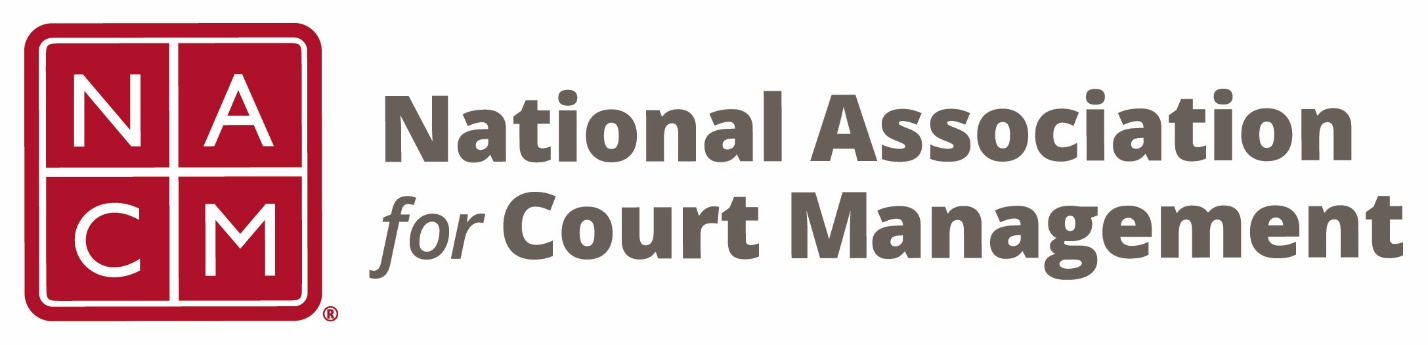 NACM 31st President2015-2016Stephanie HessBoard AccomplishmentsNACM Strategic Plan updated for 2016-2019. New plan established 4 priorities: a) Membership b) Education & Resources c) Advocacy and            d) Association Governance and Sustainability Tag line changed from Committed to Excellence to Strengthening Court Professionals NACM® CORE registered as a trademark under US Serial Number 86568226. Resolution approved to support the work of the National Task Force on Fines, Fees, and Bail Practices. Adopted Open Door Policy to encourage reporting and investigation of any violations of Bylaws, lawful agreements, rules, or policies. Revitalized Mentorship Program Guides developed for User Friendly Courts and Electronic Records Retention and Management. Updated the Court Administrator Guide. 